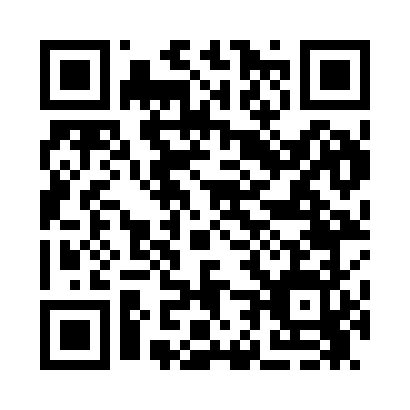 Prayer times for Brimfield, Illinois, USAMon 1 Jul 2024 - Wed 31 Jul 2024High Latitude Method: Angle Based RulePrayer Calculation Method: Islamic Society of North AmericaAsar Calculation Method: ShafiPrayer times provided by https://www.salahtimes.comDateDayFajrSunriseDhuhrAsrMaghribIsha1Mon3:535:321:045:048:3510:142Tue3:535:331:045:048:3510:143Wed3:545:331:045:048:3510:134Thu3:555:341:045:048:3410:135Fri3:565:341:045:048:3410:126Sat3:575:351:045:048:3410:127Sun3:585:361:055:048:3310:118Mon3:595:361:055:048:3310:119Tue4:005:371:055:048:3310:1010Wed4:015:381:055:048:3210:0911Thu4:025:381:055:048:3210:0812Fri4:035:391:055:048:3110:0813Sat4:045:401:055:048:3110:0714Sun4:055:411:065:048:3010:0615Mon4:065:411:065:048:3010:0516Tue4:075:421:065:048:2910:0417Wed4:085:431:065:048:2810:0318Thu4:095:441:065:048:2810:0219Fri4:115:451:065:048:2710:0120Sat4:125:461:065:048:269:5921Sun4:135:461:065:048:259:5822Mon4:145:471:065:038:249:5723Tue4:165:481:065:038:249:5624Wed4:175:491:065:038:239:5525Thu4:185:501:065:038:229:5326Fri4:205:511:065:028:219:5227Sat4:215:521:065:028:209:5128Sun4:225:531:065:028:199:4929Mon4:245:541:065:028:189:4830Tue4:255:551:065:018:179:4631Wed4:265:561:065:018:169:45